TECHNICAL SKILLS: Operating Systems: iOS for apple Mac, Windows XP, Vista, 7, 8; Windows Server 2003, 2008, 2012; Linux including Ubuntu.Microsoft Suite Applications:  Microsoft Office, Visio, and Outlook. Microsoft PowerPoint for visual presentations during events. Knowledge in programming languages: Java, C++, HTML, CSS.Knowledge in using: MySQL, Unity 3D/JS and C#, SAP Business One.Data communications and networking: Background in Cisco 1 and Cisco2 networking.Proficient with graphic design tools: Adobe Photoshop, Adobe Flash, Adobe Light Room, and Macromedia Flash animation.Freelance graphic artist: Background in 2d, 3d drawing, and animation.Hardware and network troubleshooting: Printer, Personal Computers, Laptops, and Network Router. Installation support with different software applications and hardware installation.Database Management Systems, Systems Analysis and Design and Programming Languages: We were tasked to develop a functional Database system and a functional website with database and analysis design as academic requirement.Proficient in speaking English and Filipino.Knowledge in Audio Setup (Speakers, mixers, lights, and amplifiers) and Visual Setup(Projector via VGA or HDMI to laptop or desktop for functions or events)SOFT SKILLS:Ability to work with a team and lead as a good example.Has a great strength in socializing with other people.Leadership and supportive skills.Fast learner and flexible in learning new software applications.Ability to express thoughts clearly and thoroughly in writing.Excellent customer service skills.Creative and always thinking outside the box.Very adaptive with every workgroup environment.Fluent in speaking, writing and reading in English.PROFESSIONAL EXPERIENCE:INTERNSHIP – academic requirement Skills Acquired: Quality assurance, Product tester and evaluator, basic skills learned in Game development, Game Development tools used: Unity3D, KODU game lab, Construct 2.Hardware troubleshooting (Printers, Laptops, Electronic Devices)IT TECHNICAL SUPPORT Company Name: Shell JKM Gasoline StationHardware Troubleshooting:  2 Personal Computers, which includes the main server & cashier booth, 1 laptop, Printers, Network Routers, and CCTV software.Network Troubleshooting and maintenance. Changing network passwords weekly for security. Submitting reports necessary asked by the manager on a weekly basis regarding problem occurrences. (Inventory, Technical Evaluation)Formats computer, PC maintenance and software installations (Updates software applications, conducts tutorials for newly installed software applications)Install Hardware needed by the end-user. Backs-up important files. Conducting disk clean up of workstations.EDUCATION:University of Santo TomasEspaña, Sampaloc, Manila, PhilippinesBachelors Degree in Computer Science, May 2014SEMINARS AND TRAININGS ATTENDED:SAP Business One Training		PhilNits IT Passport CertificationNovember 2010 - March 2011			November 2011 – March 2012November 2011 – March 2012IBM DB2 Certification 			Microsoft Career SeminarNovember 2011 – March 2012			April 2012 – May 2012First Name of Application CV No: 1657602Whatsapp Mobile: +971504753686 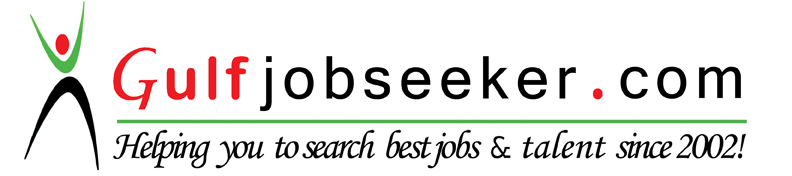 